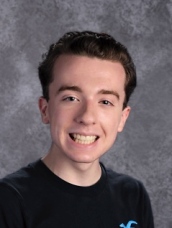 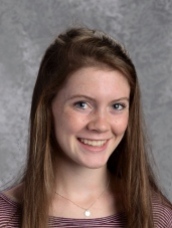 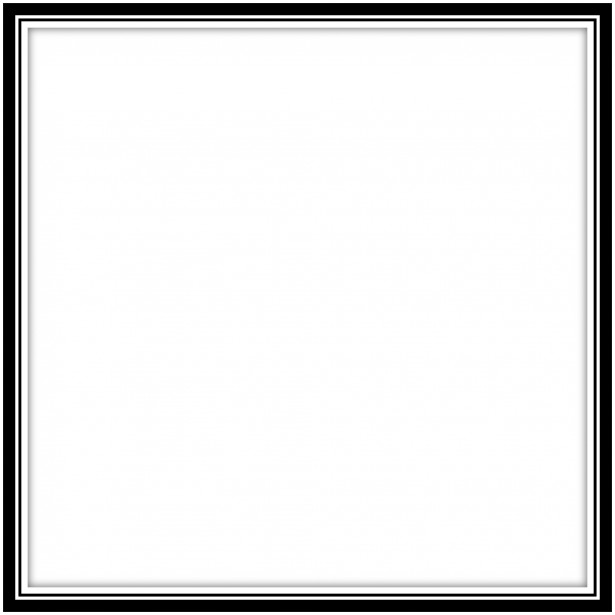 Miss Tranquility 2017							                          Lord Calvert 2017     Catherine Bubser   							                          Robert Conner IIIThe Miss Tranquility and Lord Calvert contest is open to all Calvert County residents between the ages of 16 and 19.  The contest will be held the Sunday before Fair Week.  The selection of Miss Tranquility and Lord Calvert will be made not only on the basis of public speaking ability and poise, but also on scholastic achievement and participation in school and community activities.  The winners and first runners up will each receive a college scholarship and all other contestants will each receive a check (as long as all required hours have been fulfilled).  All participants will be required to attend and assist with events during the Fair.  Miss Tranquility and Lord Calvert will also represent the Calvert County Fair at several countywide events during their reigns.On the following pages you will find the rules & regulations for the contest, the schedule of events, and the application.  If you would like to become a contestant, fill out the application and return it, along with your official school transcript and your sponsor’s entry fee of $50.00, by September 7, 2018. It is the desire of the Miss Tranquility and Lord Calvert Contest committee to promote pride in our county. For this reason we enlist your support. If you know someone who is eligible and would like to participate in the contest, please pass this information on to her/him. Donations to the scholarship fund are always appreciated and may be sent to:   				Mrs. Nancy ZinnMiss Tranquility and Lord Calvert Contest150 Alverta’s WaySt. Leonard,  For more information, please contact any of the committee members listed below:Nicole Rice 443-624-1505               	Robin Wells 301-602-3955Nancy Zinn 410-586-0682              	Nancy Porter 410-535-2752Barbara McKimmie 410-257-9320	Mary Conner 301-863-1220 Ms. Gail FowlerMiss Tranquility and Lord Calvert Rules & RegulationsA.  CANDIDATE ELIGIBILITY REQUIREMENTS1.  The Miss Tranquility Pageant and Lord Calvert Contest is open to all persons between the ages of 16 and 19 as of August 31, of the participating year.2.  Each candidate must be enrolled in a secondary school or post-secondary school and have a 75% cumulative grade point average. “Cumulative grade point average” is defined as the average of the candidate’s grade points for all years of secondary or post secondary school attended. 3.  Each candidate must have been a resident of  for at least three (3) years.4.  A candidate must never have been married nor have had children prior to or during the reign (September 2018 through September 2019).5.  Former winners are not eligible to participate in the contest.  Please note:  Miss Calvert Farm Bureau is eligible to participate in the Miss Tranquility Contest.6.  Application materials and entry fee must be received by 6pm, September 7, 2018. These can be hand delivered to fairgrounds or mailed to:		                      The Calvert County Fair, Inc.                                                                     P.O. Box 224Attention: Miss Tranquility and Lord CalvertApplications may be obtained from any committee member, your high school’s guidance office, the Calvert County Fair website or you may use the application found at the end of these rules & regulations.  Application must be complete, legible and filled out in blue or black ink or will be disqualified.7.  All contestants are required to participate in assigned events at the Fair, including “Youth Day” activities on Friday, September 28, 2018.  Exceptions will be made for previous engagements that are specified in writing by the contestant to the committee by the evening of the orientation and creative assignment.  Failure to meet this requirement will result in scholarship and/or money being withheld from winner/contestant.8.  Miss Tranquility and Lord Calvert are required to be at the Fairgrounds a minimum of 30 hours each during Fair Week (4-8 hours each day + 6 hours on Youth Day), and their court a minimum of 20 hours each (3-6 hours each day, of which 6 hours on Youth Day).  4H contestants also need to put in their hours at the fair (showing and taking care of your animals are not considered part of your hours).  In addition, these winners and their court are to represent the Calvert County Fair at selected county events. (See Tentative Schedule of Events)B. SPONSOR REQUIREMENTS 1.  Each Contestant must be sponsored by an individual, a club, business, church group or other organization from Calvert County (Please note: The committee is willing to help with this if notified prior to the application deadline, September 7, 2018).2.  Each sponsor is required to pay an entry fee of $50 for their contestant.  Please make checks payable to the Miss Tranquility and Lord Calvert Contest. Please encourage your sponsor to attend the program on September 23.C.  MISS TRANQUILITY and LORD CALVERT SELECTION Miss Tranquility and Lord Calvert will be selected based on the following items:1.  School Transcript - 10 percentSchool Transcript points will be awarded based on the cumulative G.P.A. 2.  Personal Interview - 35 percent (with a panel of out-of-county judges)The contestants will be judged on poise, neatness of appearance and the content of their answers to the judges’ questions, as well as their involvement in school, community and extra-curricular activities. 3.  Creative Activity - 15 percentContestants will be given 2 hours, in the presence of a committee member(s), to create their activity. 4.  Autobiographical Speeches - 30 percent The autobiographical speech will be at least 3, but no more than 5 minutes in length.  It will be given the day of the program (on the stage) and will be judged on the content, public speaking ability, poise, and length by the out-of-county judges.5.  Extemporaneous Question - 10 percent Each contestant will be asked the same extemporaneous question on stage.  Contestants who have not answered will not be able to hear the question or the answers.D. AWARDS1.  Miss Tranquility and Lord Calvert will each receive the Elmer W. Fisher Memorial Scholarship in the amount of $1,250 to the post-secondary school of choice.  The 1st runners-up will each receive a $500, 2nd runners-up will receive $250 and all other contestants will each receive a check (as long as required hours have been fulfilled).2.  Scholarship monies must be requested in writing within 6 months of the winner’s high school graduation.  Proof of enrollment in a post-secondary school must be provided to receive the scholarships. 3.  The committee reserves the right to allow judges to not award first place in either contest if no contestant receives at least 80 points.E. TENTATIVE SCHEDULE OF EVENTS1.  September 7, 2018 - Deadline for ALL application materials and entry fee to be received by 6:00pm at the address listed on the application.2.  September 16, 2018 – Orientation and the creative activity will begin at l:00pm.  Snacks will be served. 3.  September 23, 2018 - 2:30 p.m. - The Miss Tranquility and Lord Calvert Contest Personal interviews will be held early that same day. The public is invited to attend the program that afternoon where the autobiographical speeches will be given, the extemporaneous question answered, and the new Miss Tranquility and Lord Calvert will be announced. This will be held in the Main Building at the Fairgrounds. 4.  September 26, 2018 through September 30, 2018 - The Calvert County Fair - All contestants are required to be present as described previously.5.  October 14, 2018 – 2:00 p.m. – Fairboard Appreciation Dinner6.  December 2, 2018 – Christmas Parade (weather date w/b December 9th)* You may want to check your email occasionally for updates	APPLICATIONMiss Tranquility and Lord Calvert ContestPlease print legibly!  Blue or black ink ONLY!Name _____________________________________________________Nickname___________________________________________________Address:____________________________________________________    ____________________________________________________Date of Birth:   ______________________________ Cell Phone:____________________ Alternate Phone: __________________E-mail*:_______________________I have lived in Calvert Co. since:_______School:___________________________ Year in school: _______________PLEASE ATTACH MOST RECENT OFFICIAL SCHOOL TRANSCRIPTI have received the following academic honors: (Please include dates)________________________________________________________________________________________________________________________________________________________________________________________________________________________________________I have belonged to the following school clubs/organizations: (Note offices held, if any, and dates of participation) Mention whether School or community related please.____________________________________________________________________________________________________________________________________________________________________________________________________________________________________________________________________________________________________________________________________________________________I have been involved in the following community activities: (Please include non-school clubs & sports, volunteer work, church activities)________________________________________________________________________________________________________________________________________________________________________________________________________________________________________Additional Information: (Include any info about yourself you feel would be useful to us)______________________________________________________________________________________________________________________________________________________________________________Please attach no more than one additional page if needed_______________________      _____________________      __________Sponsoring Organization/Individual 	     Sponsor Representative Signature      Phone #_______________________________________________________________Sponsor’s mailing addressI agree to the terms and conditions of the Miss Tranquility and Lord Calvert contest.  I will not hold the Calvert County Fair Board liable for any accident or injury which may occur to me while participating in the Calvert County Fair.Signature of applicant______________________  Date_________________I will not hold the Calvert County Fair Board liable for any accident or injury which may occur to my child while participating in the Calvert County Fair.  Signature of parent/guardian___________________ Date__________________Please send, along with Official school transcript, 2-1/2” x 3-1/2” current facial photo, & $50 sponsor fee, to:The Calvert County Fair, Inc.Attn:  Miss Tranquility and Lord CalvertDeadline September 7, 2018ALL items must be filled in or the application will be disqualified.